This term the children will be learning to…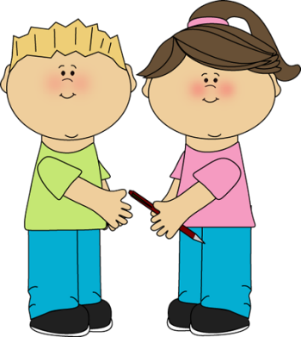 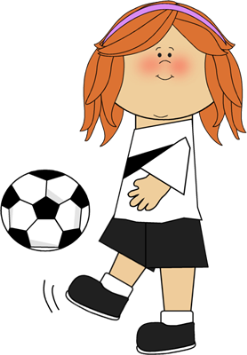 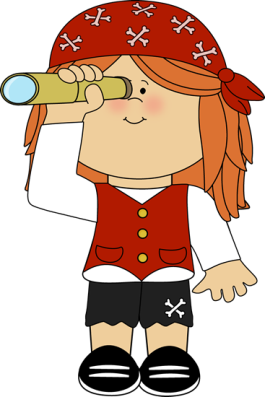 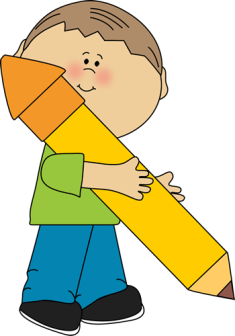 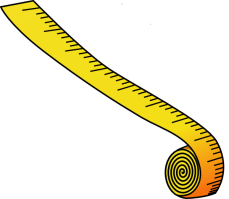 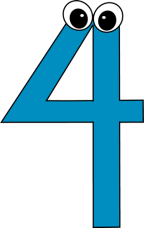 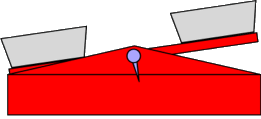 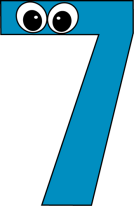 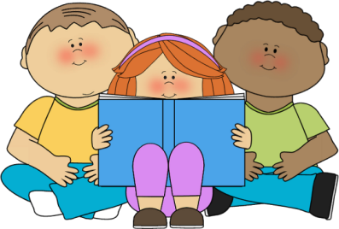 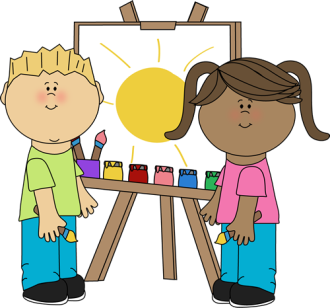 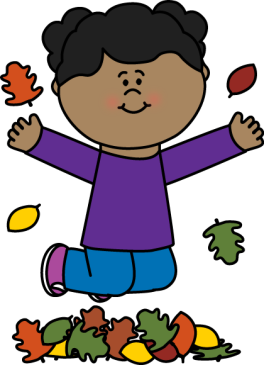 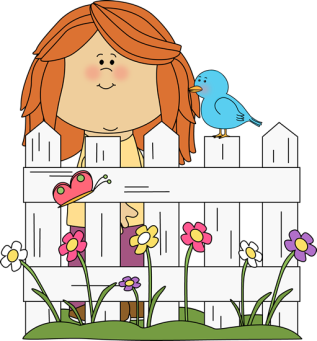 